FAITH UNITED LUTHERAN CHURCH 4543 DOUGLAS ROADTOLEDO, OH 43613JUNE/JULY 2022FAITH CHRONICLESFaith United Lutheran Church 4543 Douglas Road – Toledo, Ohio 43613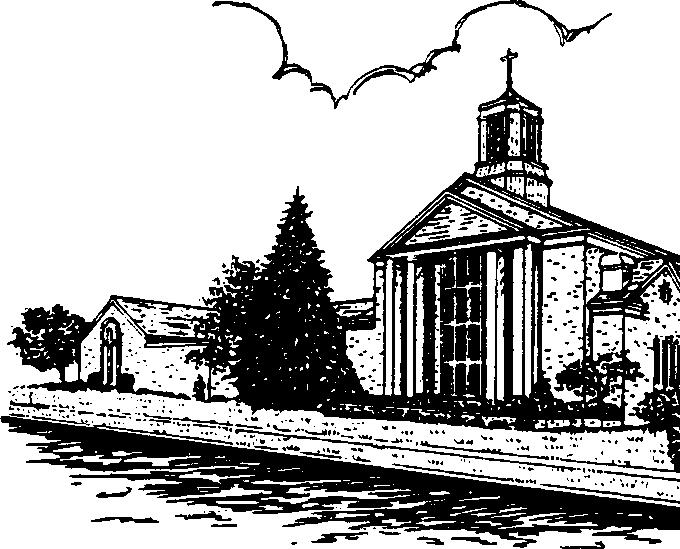 419-473-1369Email: faithunitedlutherantoledo@gmail.com Website: www.faithunitedlutherantoledo.com or www.faithunited.churchPastor: Pr. Tom Schaeffer	Worship Services: Sunday – 10:00 amSecretary: Jan Weatherly	Choir Director: Rick Napierala Organist: Patricia HaaseOffice Hours: Monday through Friday, 10:00 am – 3:00 pmIn case of an emergency, you may reach Pastor Tom at 419-481-3891 or Donna Morrin at 419-290-8997Dear Brothers and Sisters in Christ,A Message from our PastorThe recent shooting massacre at an elementary school in Uvalde, Texas has led to a stinging criticism of those responding with an offer of their “thoughts and prayers.” To many, this seems an empty platitude amidst the ongoing gun violence we see across our nation. Some would say that “thoughts and prayers” without associated action to address the problem are worthless. They are words that serve only to appease the unafflicted without bringing justice to the suffering.I choose not to delve into the political rhetoric surrounding this. Nor do I want to bluster about how this is another sign of the growing anti-religious sentiment throughout our culture. Instead, I want to take a moment to proclaim the power of prayer AND to challenge us all to take that power seriously.Prayer is an absolutely awe inspiring and humbling gift of God. It is a vehicle by and through which God chooses to work with humanity in the shaping of our world and the bringing about of the Kingdom of Heaven through the power of our faith interacting with the Will of God. In short, we pray and not only does God listen, God responds.So, prayer is immensely powerful and a weapon against all kinds of evil in our world. Thus, the problem is not praying. Prayer is never impotent. The true problem is when our words do not lead to the potent action of actually praying. Too often the proclamation of “my thoughts and prayers are with you” is the beginning and the end of all that we do. They are a promise that goes unfulfilled because we never follow through with utilizing the gift that God has given us and call on God to be faithful to his promise to respond to our cries. To put it bluntly, we offer prayers that we never pray.So, let me challenge you in this way. Never offer another prayer that goes un-prayed. If you promise your thoughts and prayers, then give them. I know that we are well-intentioned, but if we fail to pray than our words truly are empty platitudes. Some years ago, I challenged myself regarding this. I made a decision to never respond, “I will keep you in my prayers” or some other similar promise. Why? Well, quite simply I would too often forget. I have chosen to say, “I am praying now,” and I will stop what I am doing and pray. Depending on the situation, I may ask that person if I can pray with them right then and there. This has kept me accountable to not merely promise the power of prayer, but to deliver on giving it.There is no question in my mind that prayer has the power to change this world. But only if we pray. United in Faith,Pastor TomWHAT’S NEW AT FAITH UNITEDFacebook Page: If you haven’t been to Faith United’s Facebook page yet, please visit there (and Like us.) Anyone is welcome to share photos of church activities, say hello to one another and just keep up on news. You can also share upcoming events with your Friends. It is called Faith United Lutheran Church.Web Site – The church’s Web site, www.faithunitedlutherantoledo.com or www.faithunited.church, is a great source for information for you and you can tell friends to check out the site to find out what is happening at Faith United!Church Office Hours –The church office is fully open to visitors again. Office hours are 10:00 – 3:00 M-F. Like everything else connected to Covid-19, this could change, so if in doubt, call the church office.Church Supplies – the church is always in need of paper towels, toilet paper, and hand soap. You can bring supplies to the church office or drop off on the next Sunday we are together.Fishbowl – For the next few months the money collected in the fishbowl will be used to offset the expenses for the family fun nights planned by the Outreach committee.WELCA (Women of the Evangelical Lutheran Church in America)“O God, we thank you for times of refreshment and peace in the course of this busy life. Grant that we may so use our leisure for the renewal of our bodies and minds that our spirits may be opened to the goodness of your creation; through Jesus Christ our Savior and Lord. Amen “ (ELW. P. 80)WELCA’s Summer Bible Study, Crafted in Christ, begins with the theme, A summer of rest and renewal. The study will use the concept of quilting to explore themes of community and sabbath. Biblical patterns can help us make changes and discover opportunities.Ladies, please know All ARE WELCOME! Bring a neighbor, bring a friend on the first Saturday of the month in June (6/3), July (7/2) and August (8/6). Come for one session or come for all.The women of Faith United will again sponsor a fall Retreat at Camp Widewater October 7 and 8. Save the date and let me know of your interest.Thank you to the entire congregation for your continued generosity in supporting our Mission: Action outreach projects. The collection for our current project, “Under One Roof”, will end the last week in June. The items being collected are: toothpaste, laundry detergent, deodorant, toilet paper, and non-perishable food items. The third quarter project, July, August, September, will be advertised in the bulletin.“Come, Lord Jesus, Renew the Face of the Earth”!Living Awake, Cindy Sauppé FROM THE OFFICE OF THE CHURCH SECRETARYI would like to thank everyone who has helped with our worship services throughout the year. Assisting Ministers/Readers, Ushers, Acolytes, Cantors, Communion Assistants, and counters play a vital role in each service, and we all owe them a very grateful thank you for all they do. These folks are, and if I forget someone I sincerely apologize: Readers-Art Schroeder, Cindy Sauppé, Leslee Fowler, Paul Nelson, Grace Anton, Linda Bailiff, Sue Gries, Joanne Kraus; Acolytes- Grace Anton, Sage Wilson, Sky Wilson, Christian Hennessey; Ushers-Art Schroeder, Fred Oliger, Don Baker, Jim Gries, Sheryl Johnson, Mike Link; Cantors-Leslee Fowler, Frank Weaver, Paul Nelson; Counters-Ruth Stygles, Roger Stygles, Jan Weatherly, Grace Anton, Joanne Kraus; Communion Assistants-Linda Bailiff, Leslee Fowler, Paul Nelson, Lucy Young, Cindy Sauppe’. Art Schroeder and I operate the A/V equipment. Some of these folks might enjoy a break occasionally, so I would ask that all reading this consider volunteering to help, even if only on an occasional basis. The rewards are many.Luther Hall is being used for 3 major community events this summer. On Friday, June 15th, LifeLine Screening will be holding an all-day clinic. LifeLine offers screening tests for major health issues. Information sheets are going to be attached to each bulletin until then, and the church has a few price reduction coupons for anyone wishing to participate. On Saturday, June 23rd, we will be hosting a Red Cross Blood Drive from 10:00-3:00. Finally, on Saturday, September 10th, there will be another Blood Drive by the Red Cross. The United States, and Toledo and Ohio, are facing serious blood shortages. If you are able, please consider coming to one of these drives to help your fellow Toledoans.I have not made plans for any vacation time this summer, but I have not ruled it out. RespectfullyJan WeatherlyOffice SecretaryFROM THE OUTREACH/EVANGELISM COMMITTEE CHAIRPERSONThe May Family Fun Night, aka Trivia Night, went very well. While not a large crowd, we all had a great deal of fun. This led me to think that I am going to try to start planning monthly Fun Nights, probably beginning in July. The theme each month will be different, such as a special food night, more trivia nights, or board game night. I’ve received some awesome ideas from a couple of members. I intend to make these community-wide events. Cost is going to be a bit of a problem, so the Fish Bowl each Sunday for the next couple of months has been designated to the Outreach Program. If you can contribute, I hope you will consider it.There are no other plans in the making right now, but if you have an idea, please don’t hesitate to get in touch with me, Donna, or Pastor.Respectfully,Jan Weatherly, Outreach CoordinatorRUMMAGE SALEThe Rummage Sale Committee is already at work, organizing what is hoped to be another profitable sale. You can help us by saving anything you don’t need or want anymore. Clothing, knickknacks, treasures, furniture, are all welcome items.However, we cannot accept TVs or Computer Monitors. Our family here at Faith United, we are counting on your help! The dates of the sale are going to be: Thursday, Aug. 4th, Friday, Aug. 5th and Sat., Aug. 6th.You may start bringing your donations in on Monday, July 24th through Wednesday, Aug. 3rd. Exact times will appear in the bulletins as time draws nearer.As you know, this project requires a lot of helpers. We are hoping that you will volunteer some time or you may be getting a call asking you for help. We so appreciate what everyone does to make these rummage sales such a success.Thank you in advance for every donation and every hour of volunteering. The biggest needs will be for set-up on Monday, July 24th, when all the many tables are set up, and also on Saturday, Aug. 6th at 2:00 when we close and box up what is left and we take down all the tables.If you have any questions or would like to volunteer your services, please call Carol Dolt (419.270.0849) or Sue Kusz (419.356.4217)FAITH UNITED MEMBERS IN CONCERTDennis Oehlers is a member of the Toledo Polish American Concert Band. Please consider attending one or more of their upcoming concerts:Fri., June 17 at Oak Shade Grove, 3624 Seamon St., Oregon Ohio. Concert is part of the Polish Picnic and takes place from 5:00 – 6:15.Sun., July 10 is the Fostoria Outdoor Performance at Wainwright Amphitheater at Fountain Park, 1225 S. Union St., Fostoria. The concert runs from 7:30 to 8:30.Sun., July 17 they are tentatively booked at the Toledo Zoo Concert which begins at 7:30. Sat., Aug. 27 they will perform at the GAF festival. Time is not set yet.Additional concerts that take place after August will be announced in an upcoming newsletter as their date and times are confirmed.Toledo Choral Society Centennial Jubilee Featuring The Great Lakes Cantata Sunday, June 26, 2022, at 3:00pmToledo Museum of Art PeristyleTickets are $25 and are available at tickets.toledomuseum.org or 419.255.8000 ext. 7448The Choral Society is directed by our very own Richard Napierala, and members Leslee Fowler, Peg Hinds, Lucy Young and Ryanne White are singers in the Choral Society choir. This is a celebration of the 100th year of the choir’s existence, which was postponed from 2019 due to the pandemic. The Choral Society commissioned two major works for this special event and the composers are special guests at the concert. This will be a delightful concert and one you won’t want to miss!Upcoming Special Worship ServicesJuly 3 will be a joint worship at Faith United at 10:00 with Augsburg and Our Savior.August 21 is the annual Outdoor Worship/picnic at Ottawa Park (across from Toledo Hospital). The shelter house is totally handicap accessible. We will be joined by members of Augsburg Lutheran and Our Savior Lutheran churches. Worship begins at 10:00. Hot dogs and beverages will be provided. Bring a dish to pass and your own lawn chair for the worship service.Sept. 4 is the last of the joint worship services and will be at Augsburg at 9:30.REGULAR BUILDING USESPECIAL BUILDING USE07/24/2022 through 08/09/2022 Closed for Rummage Sale EventIN OUR PRAYERSHome: Pastor Tom & his entire family, Phyllis Neeley, Joanna Ranes, Jack Robinson, Molly Brown & family, Rob Young, Carole Haugh, John Kusz, Bethany Collier, Freider Kempf, Chuck Dolt, Corinne Oliger, Marcia Conn, Bill & Mary Ann McDermott, Mary Karalfa & family, Art Schroeder, Julie Boesenhofer, Randy Collier, Jan Leonard, Judy & Al Schaarschmidt, John Bailiff, Sandy Drake, Larry Matzinger, Gloria DeMerritt, Lori Knous, Lydia Latsch, Jan Leonard, Colleen Krebser.Hospitals/Care Centers: Char Bowlus (Charter Senior Living of Oak Openings); Libby Ketterman (Swan Creek); Pastor Nick Mays (Charter Senior Living of Oak Openings); Michael Morrin.Family And Friends: George Seigert; Margaret Schonter; Jeff Nease, Jr.; Rev. Phil Rittner; Deb Smokel; Pattie Webber; Jason Weatherly & The Crew Of CVN 75; Andrea Wellman; Nolan Vacek, Son Of Debbie Szych; Scott Matzinger, Son Of Larry & Sandy; Bonnie Unisko, Sister Of Bill McDermott & Steve Kern, Son-In-Law of Bill & Mary Ann; Lisa Titkemeier; Andrea Wellman; Nate, Gracie & Family; Jessica Sweet, daughter of Linda & John Bailiff; Tracy Taylor, Brother of Sharon Taylor-Ansted; Pat, Jenny, Hunter, Tom & Teri, Linda & Fritz, Don, Dennis, Al, Bryan & Lisa, David, Kim, Naomi & Delano, Lou & Barbie; Lou Galambos; Cindy Bemis, Sister of Frank Weaver, Lou Bernardino, Pastor Christine Day; Janice Blazey; Sandy, Sister of John Bailiff; Kelly; Andrew & Terri Anton; Leah Bennett; Brooke Nadolny; Lynley & Drew Titkemeier & baby.In the military: Roy Oberhaus, Bill Myers, Ashley and Jason Weatherly, Kyle Dietrich, Kyle Mikolajczyk, Kayla Fowler, Sean Ray, Logan Hillesheim, Chris, Tyler Coulter, Pete Christoff, Nicholas Kerchvall.June Birthdays	June AnniversariesJune Bible Readings	July Bible ReadingsMon-Sat12:00-1:00Open-Minded AALower Education LevelTue/Wed6:00-8:00Central City BasketballLuther HallWed7:30-10:0012-Step West AALower Education LevelThu5:30-7:00BasketballLuther HallSat06/04/202211:00-8:00Private EventLuther HallSun06/05/20229:00-18:00Private EventLuther HallSat06/11/202212:00-8:00Private EventLuther HallSat06/18/202211:00-4:00Private EventLuther HallSun06/26/202210:00-8:00Private EventLuther HallSat07/09/2022All DayPrivate EventLuther HallSun07/10/202211:00-8:00Private EventLuther HallFri07/15/202210:00-5:00LifeLine ScreeningLuther HallSat07/16/202211:00-8:00Private EventLuther HallSat07/23/202210:00-3:00Blood DriveLuther Hall1Amy Irons9Frank & Vikki Weaver2Sharon Taylor-Ansted20Ark & Brenda Michaelis12Dolores Binkowski17Lon Stender22Eric Schmidt24Tom Hillesheim29Corinne OligerJuly BirthdaysJuly BirthdaysJuly BirthdaysJuly Birthdays3Zachary SchmidtZachary SchmidtZachary Schmidt5Greg BowlusGreg BowlusGreg Bowlus8Chad BailiffChad BailiffChad Bailiff13Grace CollierGrace CollierGrace Collier15Art MichaelisArt MichaelisArt Michaelis16Judy SchaarschmidtJudy SchaarschmidtJudy Schaarschmidt20Donna MorrinDonna MorrinDonna Morrin22Ruth StyglesRuth StyglesRuth Stygles25Charlene RittnerCharlene RittnerCharlene Rittner28Daniel MorrinDaniel MorrinDaniel Morrin31Stephanie PetersonStephanie PetersonStephanie Peterson1Luke 9:18-2712 Corinthians 8:1-72Galatians 5:16-252Luke 9:1-63Galatians 6:7-103Luke 10:1-11, 16-204Luke 1:5-174Acts 19:21-275John 14:8-17 [25-27]5Acts 19:28-4161 Corinthians 2:1-116Luke 10:13-1671 Corinthians 2:12-167James 2:14-268Luke 1:26-388Acts 7:9-169Ephesians 1:17-199John 3:16-2110Ephesians 4:1-610Luke 10:25-3711Luke 2:41-5211James 2:1-712John 16:12-15121 John 3:11-1713Galatians 3:1-913Matthew 25:31-4614Galatians 3:10-1414Hebrews 5:1-615Mark 2:1-1215Ephesians 3:14-2116Romans 2:17-2916Luke 8:4-1017Galatians 3:15-2217Luke 10:38-4218Matthew 9:27-3418Colossians 1:27-2:719Luke 8:26-39191 John 2:1-6201 Corinthians 1:18-3120John 6:41-5121Ephesians 2:11-2221Acts 1:15-2022Luke 9:37-43a22Acts 2:22-25232 Corinthians 13:5-1023Luke 8:22-2524Galatians 4:8-2024Luke 11:1-1325Luke 9:21-2725Colossians 2:16-3:126Luke 9:51-6226Romans 9:30-10:4271 John 2:7-1127Matthew 5:43-4828Ephesians 5:6-2028Romans 11:33-3629Matthew 10:16-2529Ephesians 4:17-2430Romans 7:14-2530Mark 10:17-2231Luke 12:13-21